Motor Repair Shop Name or Logo here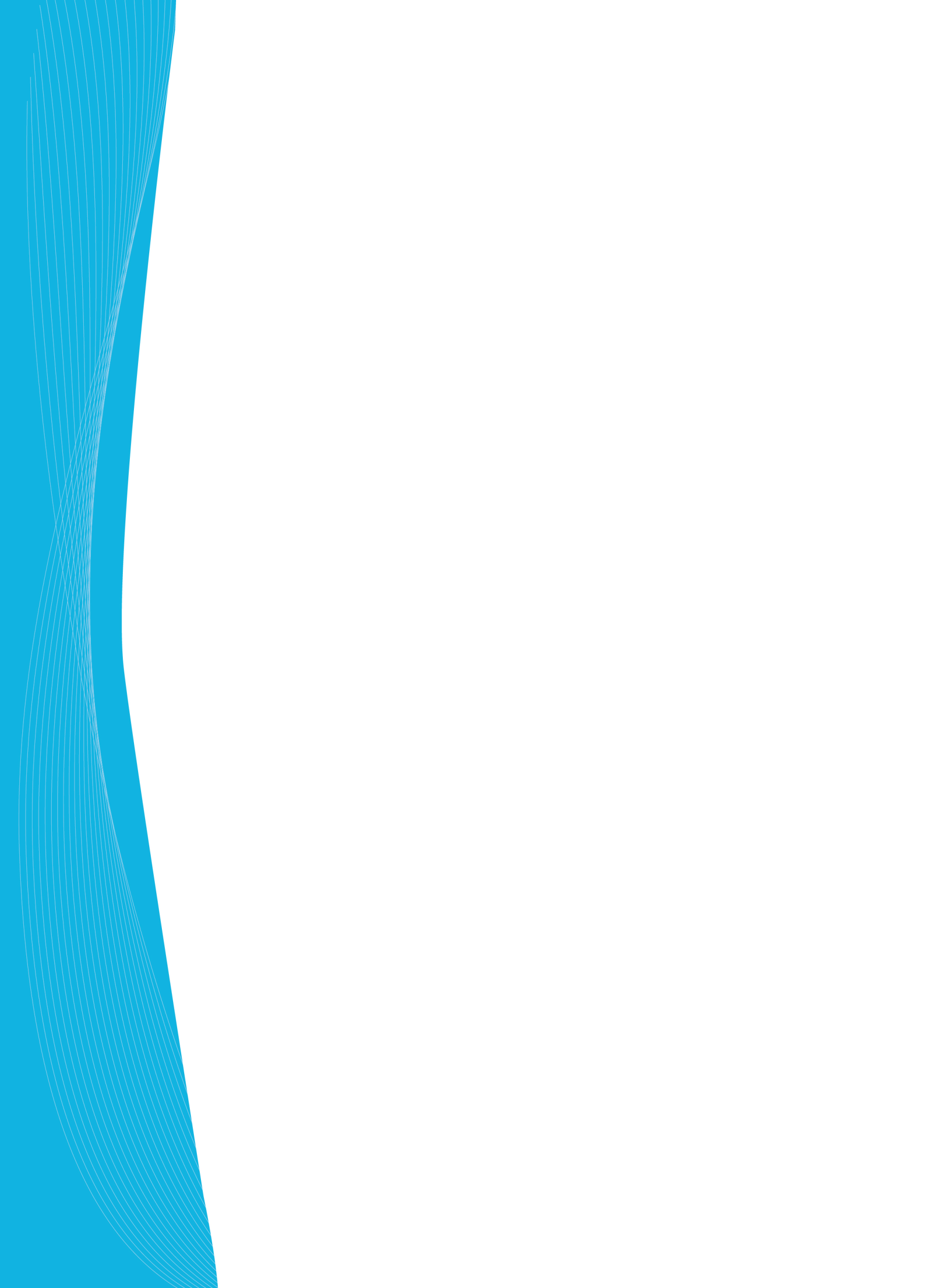 SHAFT VOLTAGE TESTING REPORTTEST DATE:	00/00/0000Prepared for:	ABC Corporation123 Industrial CircleMemphis, TN 38118Report by:	NameEmail Address:	emailDate:	00/00/0000©2013 Electro Static TechnologyMotor Repair Shop Name or Logo hereMotor Repair Shop Name or Logo hereMotor Repair Shop Name or Logo hereMotor Repair Shop Name or Logo hereShaft Voltage Testing ReportShaft Voltage Testing ReportBackground:Purpose:To test for VFD induced shaft voltagesTest Equipment:AEGIS® Shaft Voltage Tester™, 100 MHz, 1 GSa/s with SVP conductive microfiber probe tipsTest Procedure:Test ResultsReading 1 ParametersMotor & DriveMotor & DriveMotor & DriveMotor & DriveMotor & DriveRPMRPMRPMRPMRPMAEGIS® Ring Installed?AEGIS® Ring Installed?AEGIS® Ring Installed?AEGIS® Ring Installed?AEGIS® Ring Installed?NoNoAEGIS® Simulator Applied?AEGIS® Simulator Applied?AEGIS® Simulator Applied?AEGIS® Simulator Applied?AEGIS® Simulator Applied?NoNoObservation:Observation:Observation:Observation: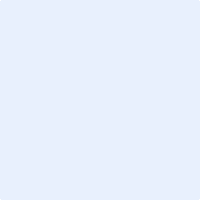 NO AEGIS® RingWaveform shows common mode voltage from the PWM drive.  Voltage is capacitively coupled to the motor shaft.Shaft voltage may cause EDM discharges in the motor bearings and potential for catastrophic motor failure.NO AEGIS® RingWaveform shows common mode voltage from the PWM drive.  Voltage is capacitively coupled to the motor shaft.Shaft voltage may cause EDM discharges in the motor bearings and potential for catastrophic motor failure.NO AEGIS® RingWaveform shows common mode voltage from the PWM drive.  Voltage is capacitively coupled to the motor shaft.Shaft voltage may cause EDM discharges in the motor bearings and potential for catastrophic motor failure.NO AEGIS® RingWaveform shows common mode voltage from the PWM drive.  Voltage is capacitively coupled to the motor shaft.Shaft voltage may cause EDM discharges in the motor bearings and potential for catastrophic motor failure.Reading 2 ParametersMotor & DriveMotor & DriveMotor & DriveMotor & DriveMotor & DriveRPMRPMRPMRPMRPMAEGIS® Ring Installed?AEGIS® Ring Installed?AEGIS® Ring Installed?AEGIS® Ring Installed?AEGIS® Ring Installed?AEGIS® Simulator Applied?AEGIS® Simulator Applied?AEGIS® Simulator Applied?AEGIS® Simulator Applied?AEGIS® Simulator Applied?Observation:Observation:Observation:Observation:WITH AEGIS® TechnologyShaft voltage is discharged to ground through the AEGIS®  conductive microfibers.  Bearing is protected from EDM damage.WITH AEGIS® TechnologyShaft voltage is discharged to ground through the AEGIS®  conductive microfibers.  Bearing is protected from EDM damage.WITH AEGIS® TechnologyShaft voltage is discharged to ground through the AEGIS®  conductive microfibers.  Bearing is protected from EDM damage.WITH AEGIS® TechnologyShaft voltage is discharged to ground through the AEGIS®  conductive microfibers.  Bearing is protected from EDM damage.Summary:With NO AEGIS® technology, shaft voltages indicate potential for bearing discharges and EDM (electrical discharge machining) damage in the bearings.  With AEGIS® technology, shaft voltage is significantly decreased and shaft voltages discharge to ground through the AEGIS® ring.With NO AEGIS® technology, shaft voltages indicate potential for bearing discharges and EDM (electrical discharge machining) damage in the bearings.  With AEGIS® technology, shaft voltage is significantly decreased and shaft voltages discharge to ground through the AEGIS® ring.Recommendation:To protect bearings from destructive shaft voltages, all VFD driven AC motors should incorporate AEGIS® shaft grounding as a standard.  Refer to AEGIS® Bearing Protection Handbook for Best Practices.AEGIS® Bearing Protection Rings are Manufactured in the USATo protect bearings from destructive shaft voltages, all VFD driven AC motors should incorporate AEGIS® shaft grounding as a standard.  Refer to AEGIS® Bearing Protection Handbook for Best Practices.AEGIS® Bearing Protection Rings are Manufactured in the USAFor more information please contact:For more information please contact:For more information please contact:For more information please contact:nameaddress